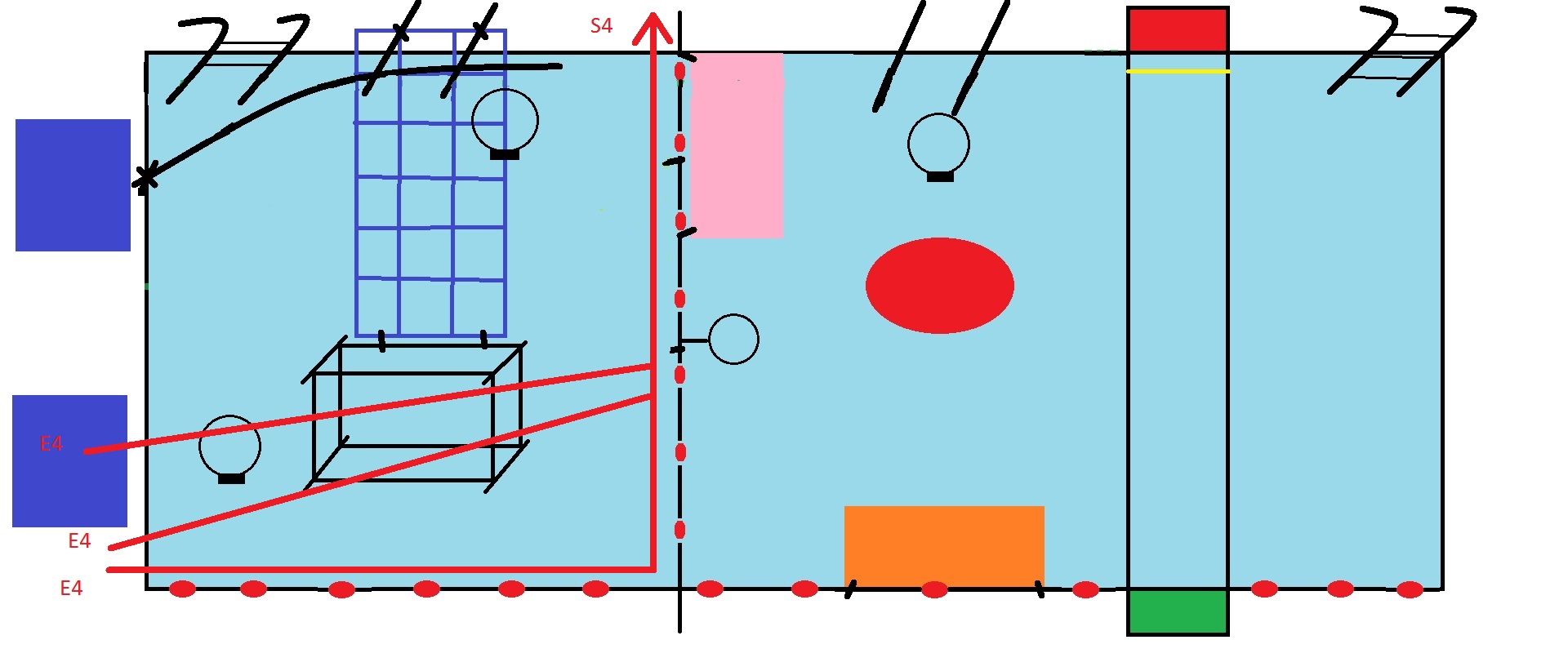 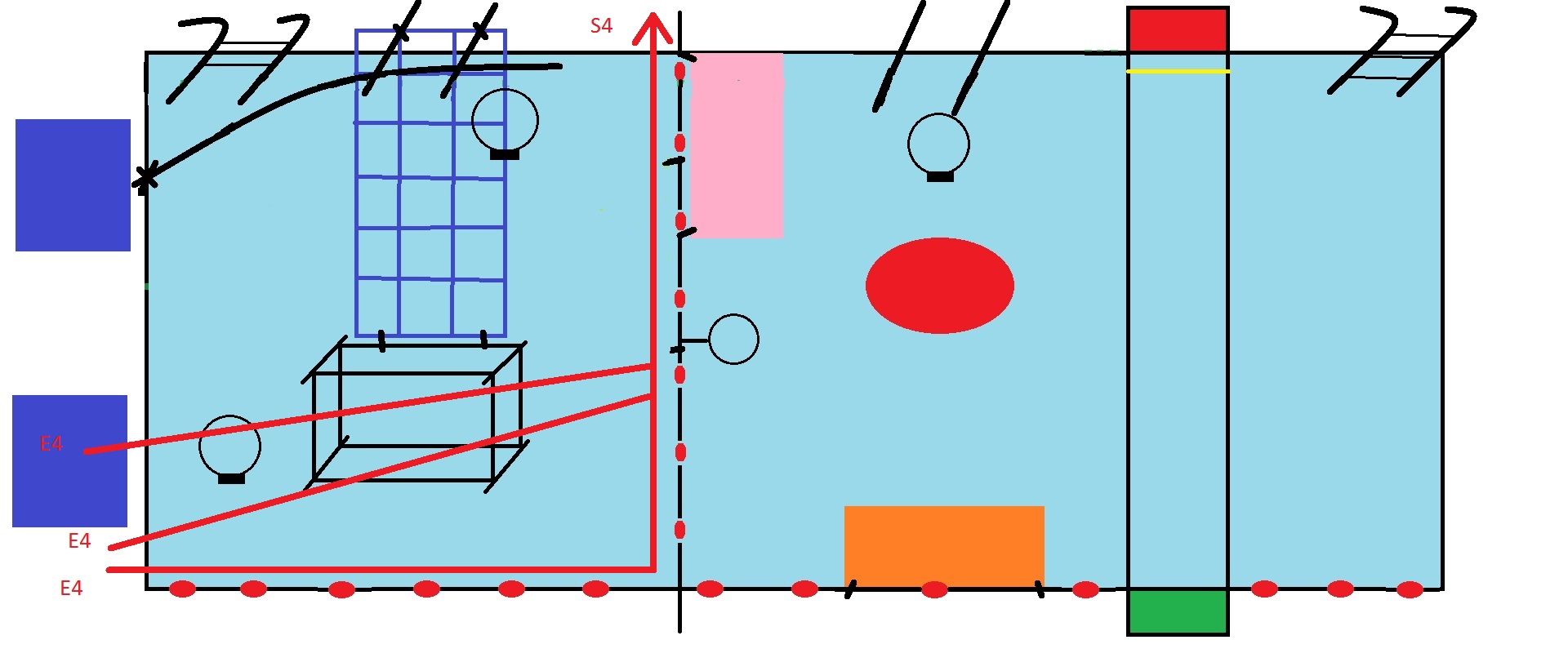 Parcours rouge  CP – CE1  - ½ bassin vitres